ACTIVIDAD DE APRENDIZAJE COOPERATIVO EN EL 2º CICLO DE EDUCACIÓN INFANTIL“MASTERCHEF HIGUERA”Participación: Alumnado de 3 y 5 años.Espacio: aula 5 años.Agrupamiento: en parejas, un niño/a de 3 años y otro/a niño/a de 5 años.Instrucciones: 	La actividad consiste en que cada pareja tiene que elaborar una pizza en función a una carta asignada por la tutora con varios ingredientes y el número de ingredientes que debe de llevar cada pizza. Existen distintos grados de dificultad en función del número de ingredientes.	Previamente el alumnado en pequeño grupo ha clasificado los ingredientes en distintas departamentos de cajas y así cogerlos con más facilidad.	Al lado de los ingredientes hay colocado un timbre igual que el que se usa en los restaurantes cuando llaman desde cocina.	Cuando la tutora da la orden, el niño/a que se queda en la mesa le da la vuelta a la carta y tiene que decirle a su compañero/a el ingrediente que necesita y cuántos necesita. Así lo irá realizando con los distintos ingredientes hasta finalizar la pizza y tocar la campanita. En ese momento la tutora dice “Manos arriba” y comprueba si no ha habido errores. Si se han equivocado seguirán las parejas trabajando hasta que otro niño toque la campanita y se vuelve a comprobar. 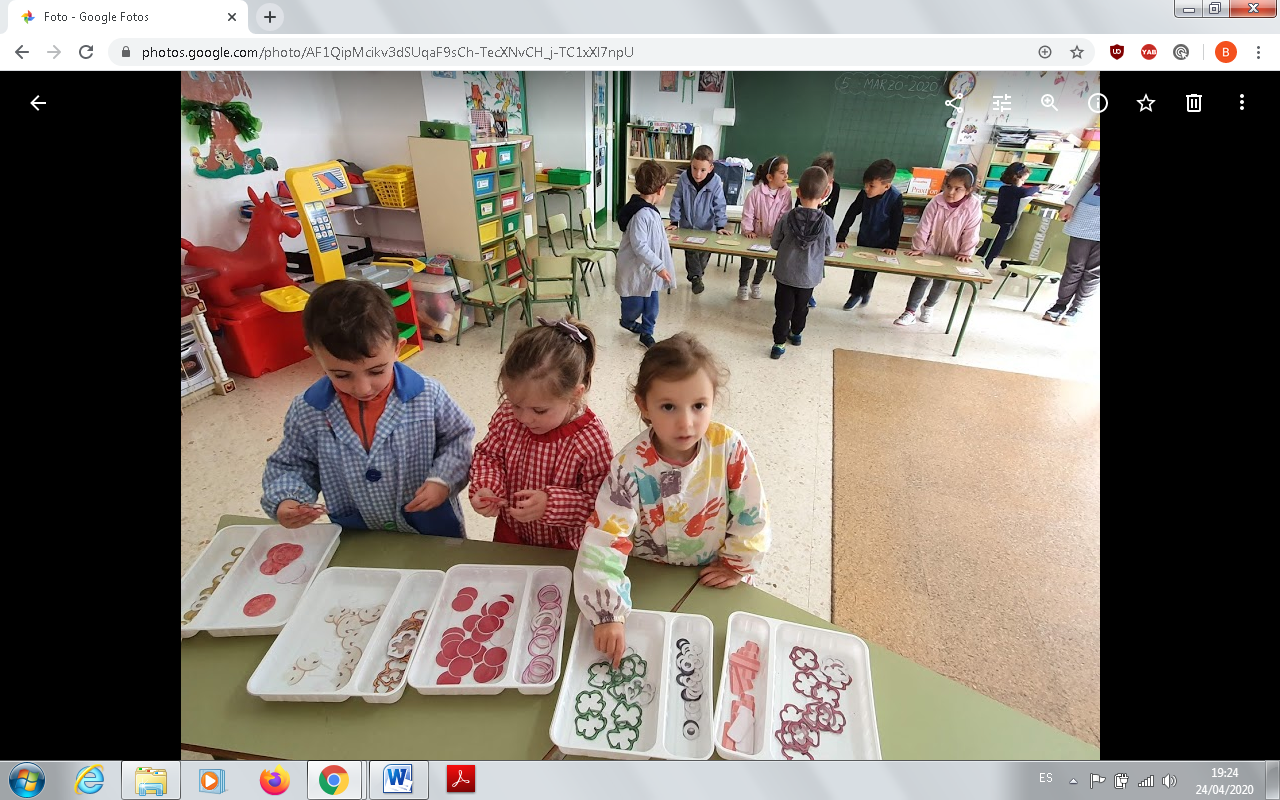 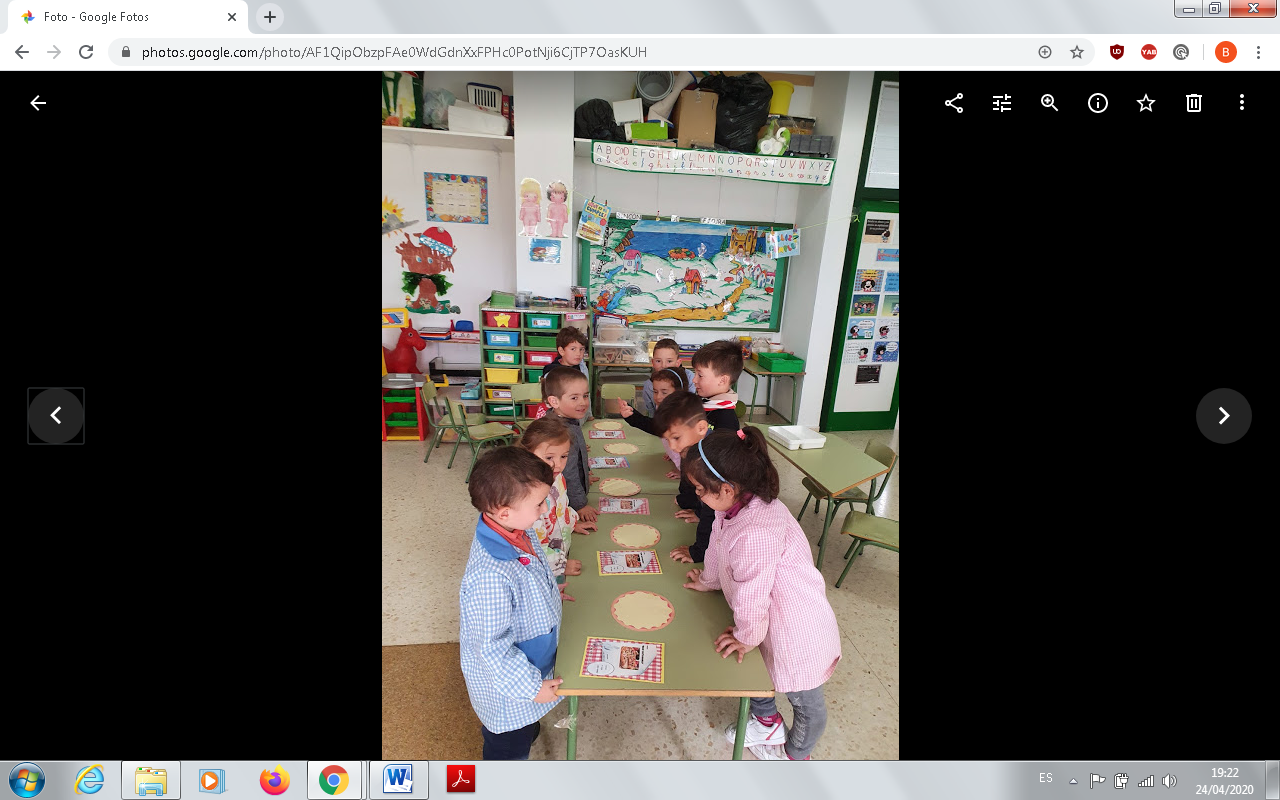 